Zutaten:_______________________________________________________________________________________________________________________________________Zubereitung:________________________________________________________________________________________________________________________________________________________________Zutaten:_______________________________________________________________________________________________________________________________________Zubereitung:_________________________________________________________________________________________________________________________________________________________________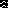 